Name of MemberMemberSeptember 1, 2018 – August 31, 2028National Association of Case ManagementMembers of the National Association of Case Management ascribe to advancing the professional growth of individuals who provide case management and service coordination.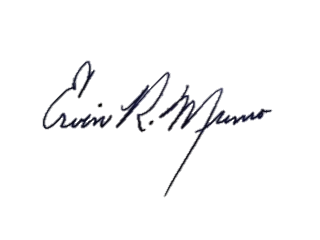 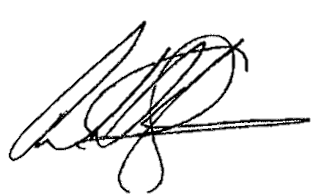 Ervin R. Munro, M.S.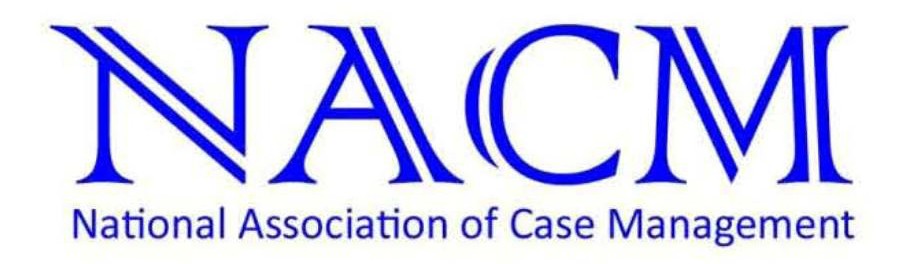 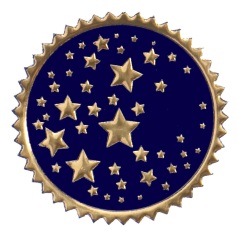 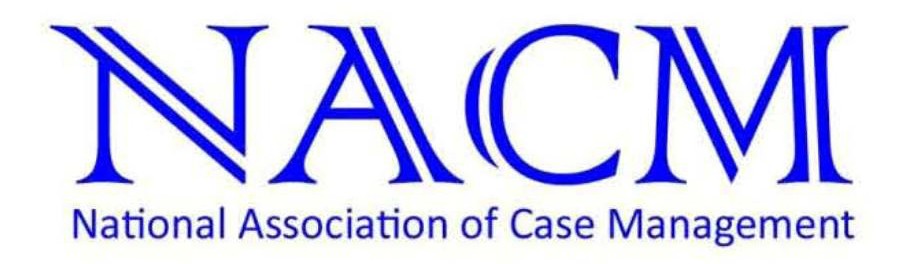 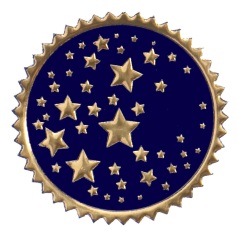 Chair, Membership CommitteeC.J. Johnson, LMHP, LCSWBoard Chair, NACM